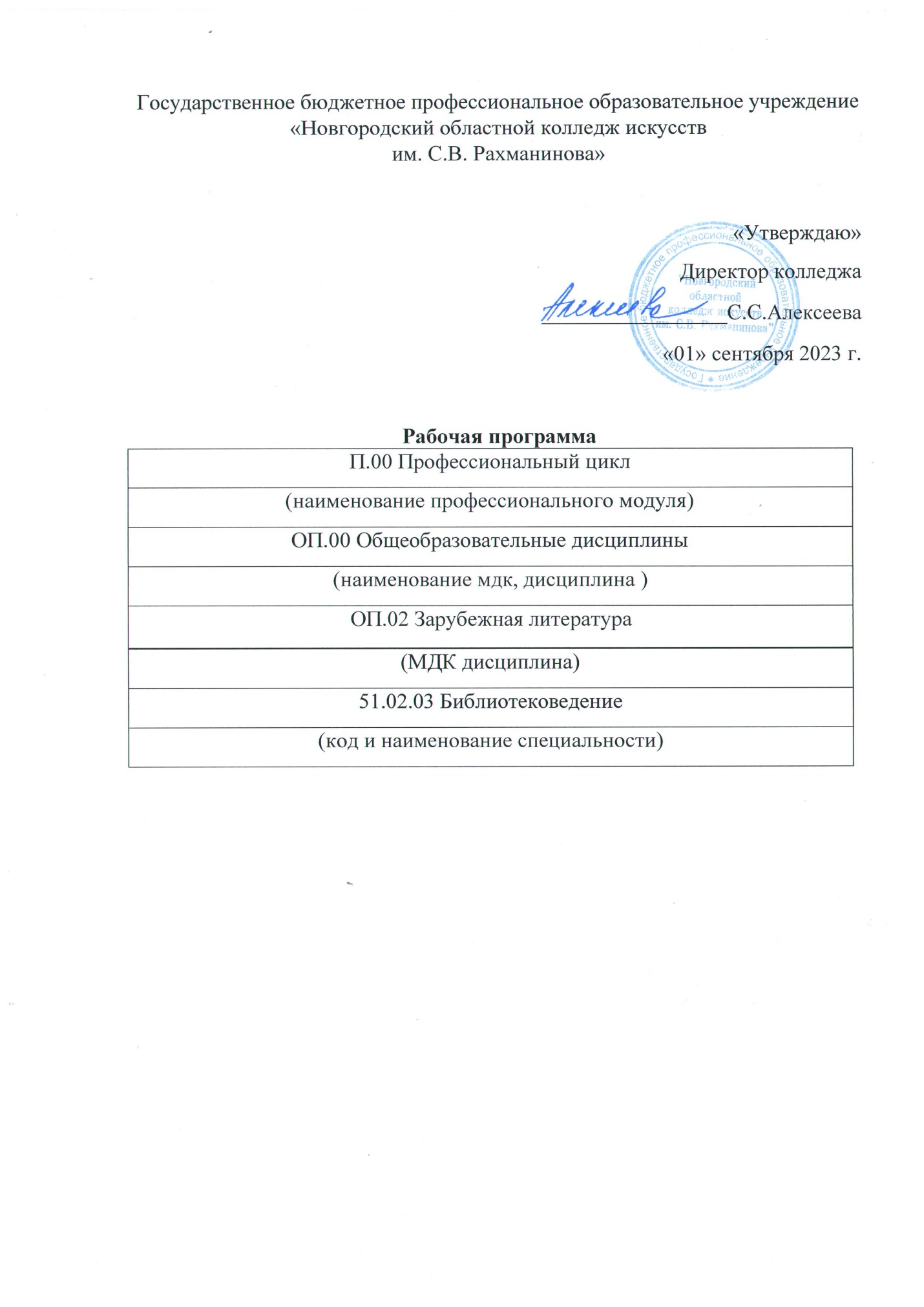 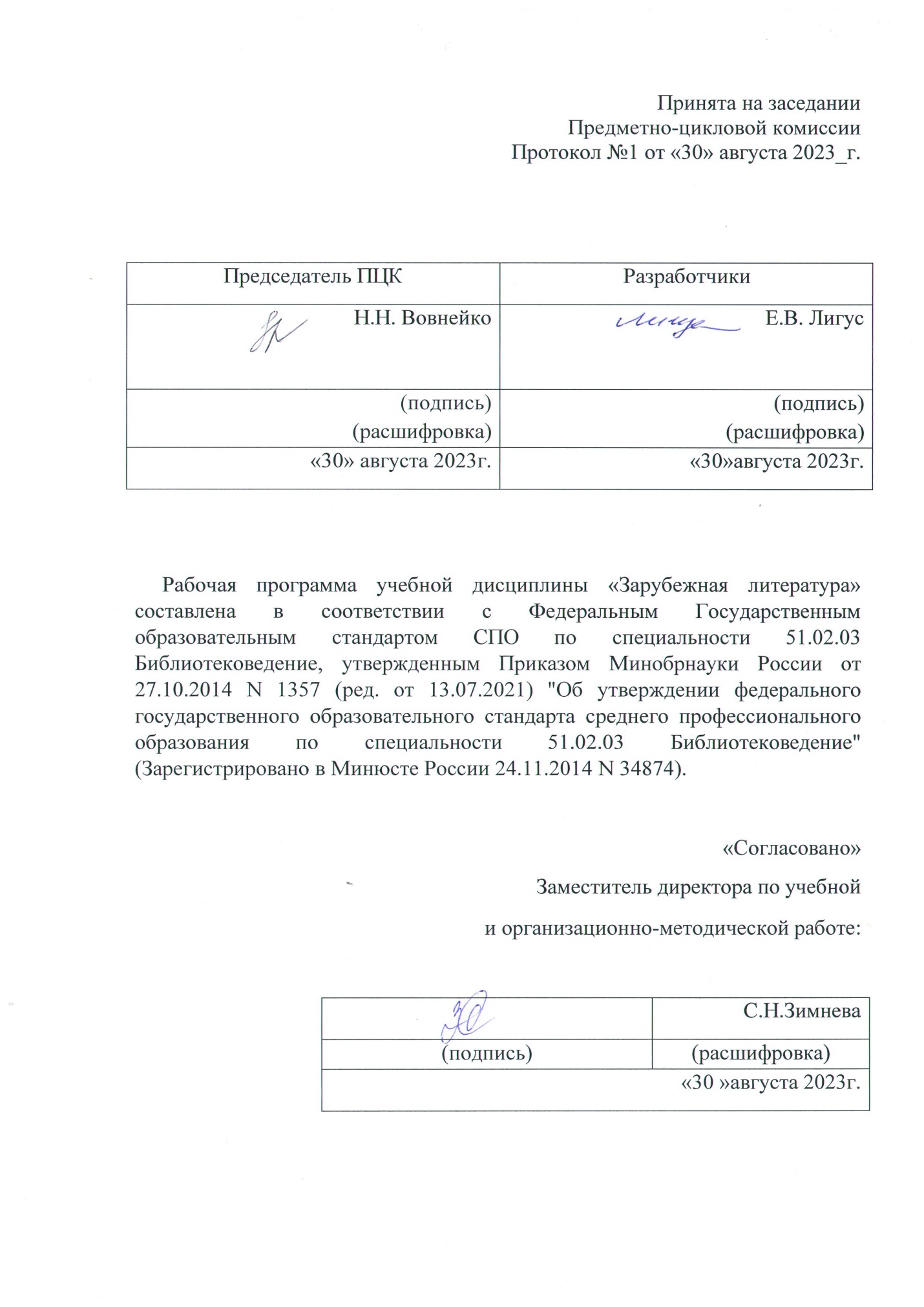 ПОЯСНИТЕЛЬНАЯ ЗАПИСКАОбласть применения программыРабочая программа учебной дисциплины «Зарубежная литература» является частью основной образовательной программы в соответствии с ФГОС по специальности СПО 510203«Библиотековедение»,утвержденная приказом Министерства образования и науки Российской Федерации от 27 октября 2014 г. N 1388. углубленной подготовки в части освоения основного вида профессиональной деятельности по специальности СПО 510203«Библиотековедение»готовится к следующим видам деятельности:1. Технологическая деятельность (формирование библиотечных фондов, аналитико-синтетическая обработка документов, их хранение, информационное и справочно-библиографическое обслуживание пользователей библиотек).2. Организационно-управленческая деятельность (планирование, организация и обеспечение эффективности функционирования библиотеки в соответствии с меняющимися потребностями пользователей библиотек, ведение учетной документации и контроль за библиотечными процессами).Общие и профессиональные компетенции Библиотекарь должен обладать следующими ОБЩИМИ КОМПЕТЕНЦИЯМИ: 1. Понимать сущность и социальную значимость своей будущей профессии, проявлять к ней устойчивый интерес.2. Организовывать собственную деятельность, выбирать типовые методы и способы выполнения профессиональных задач, оценивать их эффективность и качество.3. Принимать решения в стандартных и нестандартных ситуациях и нести за них ответственность.4. Осуществлять поиск и использование информации, необходимой для эффективного выполнения профессиональных задач, профессионального и личностного развития.5. Использовать информационно-коммуникационные технологии в профессиональной деятельности.6. Работать в коллективе, эффективно общаться с коллегами, руководством, потребителями.7. Брать на себя ответственность за работу членов команды (подчиненных), за результат выполнения заданий.8. Самостоятельно определять задачи профессионального и личностного развития, заниматься самообразованием, осознанно планировать повышение квалификации.9. Ориентироваться в условиях частой смены технологий в профессиональной деятельности. Библиотекарь должен обладать ПРОФЕССИОНАЛЬНЫМИ КОМПЕТЕНЦИЯМИ, соответствующими видам деятельности: 1. Комплектовать, обрабатывать, учитывать библиотечный фонд и осуществлять его сохранность..2. Проводить аналитико-синтетическую обработку документов в традиционных и автоматизированных технологиях, организовывать и вести справочно-библиографический аппарат библиотеки.3. Обслуживать пользователей библиотек, в том числе с помощью информационно-коммуникационных технологий.4. Организовывать, планировать, контролировать и анализировать работу коллектива исполнителей, принимать управленческие решения. 5. Соблюдать этические и правовые нормы в сфере профессиональной деятельности.6. Создавать условия для реализации творческих возможностей пользователей, повышать их образовательный, профессиональный уровень информационный культуры7. Обеспечивать дифференцированное библиотечное обслуживание пользователей библиотеки.8.  Реализовывать досуговые и воспитательные функции библиотеки.9. Приобщать пользователей библиотеки к национальным и региональным традициям.10. Владеть культурой устной и письменной речи, профессиональной терминологией.Место дисциплины в структуре программы подготовки специалистов среднего звенаУчебная дисциплина «Зарубежная литература» относится к циклу общепрофессиональных дисциплин.ЦЕЛИ И ЗАДАЧИ ДИСЦИПЛИНЫ – ТРЕБОВАНИЯ К РЕЗУЛЬТАТАМ ОСВОЕНИЯ ДИСЦИПЛИНЫЦелью изучения учебной дисциплины «Зарубежная литература» является:	дать студентам представление об особенностях развития мирового литературного процесса в целом и о творчестве наиболее выдающихся писателей зарубежных стран, привлечь студентов к вдумчивому чтению текста, научить самостоятельно рассуждать и доказывать свое мнение, пробудить фантазию и творческое воображение, дать навыки работы с книгами разного типа, развить умения устной и письменной речи. Задачами изучения учебной дисциплины «Зарубежная литература» являются: сфокусировать внимание на главном, которое заключается не только в освоении студентами фактов и событий, сколько в постижении глубинной сущности творчества определенного писателя, зачем создано то или иное произведение и почему оно так ярко укладывается в мозаику, называемую литературным процессом, показать студентам нравственные уроки зарубежной литературы, влияние времени на формирование мировоззрения писателя.ТРЕБОВАНИЯ К УРОВНЮ ОСВОЕНИЯ СОДЕРЖАНИЯ ПРОГРАММЫВ результате изучения дисциплины обучающийся должен
уметь:использовать литературоведческие понятия и термины; определять род и жанр литературного произведения;понимать историческое и общечеловеческое значение литературных произведений;формулировать свое отношение к авторской позиции; воспроизводить содержание литературного произведения; анализировать и интерпретировать художественное произведение, используя сведения по истории и теории литературы (тематику, проблематику, нравственный пафос, систему образов, особенности композиции, изобразительно-выразительные средства языка, художественную деталь);анализировать эпизод (сцену) изученного произведения, объяснять его связь с проблематикой произведения;соотносить художественную литературу с общественной жизнью и культурой, раскрывать конкретно-историческое и общечеловеческое содержание изученных произведений; выявлять «сквозные темы» и ключевые проблемы русской литературы; соотносить произведение с литературным направлением эпохи; сопоставлять литературные произведения; выявлять авторскую позицию;выразительно читать изученные произведения (или их фрагменты), соблюдая нормы литературного произношения;аргументировать свое отношение к прочитанному произведению; писать рецензии на прочитанные произведения и сочинения разных жанров на литературные темы;должен знать:важнейшие периоды в развитии зарубежной литературы; эволюцию литературных жанров;содержание изученных произведений, образную природу словесного искусства; основные факты жизни и творчества писателей-классиковосновные закономерности историко-литературного процесса и черты литературных направлений; основные теоретико-литературные понятия.Рабочая программа составлена в соответствии с Рабочей программой воспитания и календарным планом воспитательной работы (https://noki53.ru/about/programma-vospitaniya.phpОбразовательная деятельность при освоении образовательной программы или отдельных ее компонентов организуется в форме практической подготовки.Образовательная деятельность при освоении образовательной программы или отдельных ее компонентов организуется с использованием средств электронного обучения, с применением дистанционных образовательных технологий .тестирующие системы (НЭШ)информационно-справочные системыэлектронные учебники (ЭБС «Лань»)электронные энциклопедии (библиотека колледжа: электронный читальный зал Президентской библиотеки имени Б.Н. Ельцина)справочники (библиотека колледжа: электронный читальный зал Президентской библиотеки имени Б.Н. Ельцина)электронные дидактические материалыобразовательные видеофильмыфоторепродукции картин, памятников архитектуры и скульптуры, фотоизображения окружающего мира (природы и общества) и т.п.аудиофрагментыпрезентации	В зависимости от целей занятий могут использоваться электронная почта, социальные сети, мессенджеры.Структура учебной дисциплиныОбъем времени, выделяемый на МДК, дисциплины	В соответствии с учебным планом обязательная учебная нагрузка по дисциплине «Зарубежная литература»  на специальности  51.02.03 «Библиотековедение» - 68 часов, 35 часов отводится на самостоятельную работу студентов, максимальная нагрузка – 103 часов.Изучение дисциплины «Зарубежная литература»  проходит с 5- 8 семестры, по 2 часа в неделю.Тематический планСпециальность - 51.02.03 Библиотековедение Форма обучения - очнаяРаспределение учебной нагрузки по семестрамСпециальность 5 1.02.03 «Библиотековедение»Форма обучения – очнаяСОДЕРЖАНИЕ ДИСЦИПЛИНЫ И ТРЕБОВАНИЯ К ФОРМАМ И СОДЕРЖАНИЮ ТЕКУЩЕГО, ПРОМЕЖУТОЧНОГО, ИТОГОВОГО КОНТРОЛЯ (ПРОГРАММНЫЙ МИНИМУМ, ЗАЧЕТНО-ЭКЗАМЕНАЦИОННЫЕ ТРЕБОВАНИЯ)5.1 Содержание учебной дисциплиныВведение.Раздел 1. Античная литература.Тема 1.1. Общая характеристика античной литературы. Понятие античности. Античный мир / развитие искусства, наук, литературы/. Мифология - основа античной литературы. Мифы Древней Греции. Возникновение мифов.Мифы о рождении мира. Гесиод «Теогония». Мифы о рождении богов. Мифы о героях. Роль мифологии в развитии античного и последующих периодов искусства и литературы.Студент должен знать: основные понятия «античная литература», «мифология», «миф», основные мифы о рождении богов и героев.Студент должен уметь: размышлять над возникновением мифов и анализировать мифы с современной точки зрения современного человека.Тема 1.2. Троянский героический эпос. Гомер «Илиада» и «Одиссея».Мифы о Трое. Личность Гомера. Гомеровский вопрос в современной литературе. Связь гомеровского эпоса с мифами о Трое. Поэмы Гомера «Илиада» и «Одиссея». Темы поэм. Герои.Значение поэм в мировой литературе.Студент должен знать: возникновение мифов о Трое, содержание поэм Гомера.Студент должен уметь: анализировать произведения.Тема 1.3. Древнегреческий театр. Эсхил.Возникновение древнегреческого театра. Устройство театра, сценическое действие, актеры и зрители, роль хора. Возникновение трагедии и комедии. Эсхил. Жизнь и творчество. Связь его трагедий с действительностью и мифологией. Основные произведения. Трагедия «Прикованный Прометей». Тема, сюжет, герой. Образ Прометея в мировой литературе.Студент должен знать: рождение древнегреческого театра, его устройство, основные произведения Эсхила.Студент должен уметь: связать темы произведения Эсхила с мифологией и современностью.Раздел 2. Литература средних веков.Тема 2.1. Общая характеристика литературы средних веков.Причины гибели античной культуры. Периодизация истории и культуры средневековья. Роль церкви в литературе средних веков. Народная, церковная, рыцарская литература. Средневековый эпос. Франция «Песнь о Роланде». История создания. Идея. Сюжет. Главный герой. Ф.Вийон. Тематика стихотворений «Малое ЛЭ» и «Большое ЛЭ».Студент должен знать: периодизацию средних веков, народную, рыцарскую литературу, содержание «Песни о Роланде», тематику стихов Вийона.Студент должен уметь: анализировать произведения.Тема 2.2. Данте Алигьери.Жизнь и творчество. Его книга «Новая жизнь» о любви к Беатриче и философские размышления и жизни. Основной труд его жизни - «Божественная комедия». Жанр. Композиция. Основное содержание. Герой. Основные идеи. «Божественная комедия» отражение мировоззрения поэта.Студент должен знать: основные даты жизни и творчества поэта, его произведения, содержание «Божественной комедии», понятие «комедии».Студент должен уметь: связать содержание поэмы с мировоззрением поэта, со средневековой наукой и философией.Раздел 3. Литература эпохи Возрождения.Тема 3.1. Общая характеристика эпохи Возрождения. Великие открытия в различных областях человеческой деятельности и их значение в развитии европейского искусства. Экономические и социальные особенности эпохи. Гуманизм. Борьба гуманистов против духовной диктатуры церкви. Титаны Возрождения.Студент должен знать: понятия «гуманизм», «возрождение», «ренессанс», особенности эпохи, титанов эпохи Возрождения.Студент должен уметь: размышлять над тем, что происходило в эпоху Возрождения и связывать события с развитием литературного процесса.Тема 3.2. Возрождение в Италии. Петрарка. Боккаччо.Итальянское гуманистическое искусство 14-16вв. Петрарка. Жизнь и творчество. Сонеты «На жизнь мадонны Лауры» и «На смерть мадонны Лауры». Тематика сонетов. Д.Боккаччо. Жизнь и творчество. Его книга «Декамерон». История создания. Жанр. Композиция. Тематика новелл. Герои новелл. Значение творчества Петрарки и Д. Боккаччо в мировой литературе. Связь поэзии Петрарки с «серебряным веком» русской поэзии.Студент должен знать: основные факты жизни и творчества Петрарки и Боккаччо, содержание их произведений.Студент должен уметь: связать жизненные факты творчества писателя с эпохой, анализировать содержание произведений.Тема 3.3. Возрождение во Франции. Ф.Рабле.Своеобразие исторического момента во Франции 15-16 вв. Поэты «Плеяды». Ронсар. Маргарита Наварская. Ф.Рабле - титан французкого Возрождения. Основные факты жизни и творчества. Роман «Гаргантюа и Пантагрюэль». Истоки романа. Жанр. Композиция. Антифеодальная направленность романа, новые педагогические идеи, мечта о счастливом будущем человечества, сатира на действительность.Студент должен знать: содержание романа, проблемы, затронутые писателем в романе.Студент должен уметь: проанализировать содержание романа.Тема 3.4. Англия. Шекспир.Особенности Возрождения в Англии. Развитие утопического социализма. Т.Мор. Ф.Бэкон. Развитие театра. Шекспир. Жизнь и творчество. Шекспировский вопрос. Творческое наследие Шекспира. Сонеты. Тематика сонетов. Комедии. Трагедии. Тематика комедий и трагедий.Студент должен знать: понятие слова «утопия», современные данные о Шекспире, тематику и содержание основных произведений Шекспира.Студент должен уметь: анализировать произведения.Тема 3.5. Возрождение в Испании. Особенности испанского Возрождения.Лопе де Вега. Жизнь и творчество. Личность писателя. Развитие комедии «Плаща и шпаги». Лучшие комедии и трагедии писателя: «Собака на сене», «Учитель танцев», «ФуэнтеОвехуна» и другие. Тематика произведений. Проблемы. Герои. Значение творчества писателя для развития театра.Сервантес. Жизнь и творчество. Роман «Дон Кихот». Истоки романа. Герои. Сатира на современность.Студент должен знать: основные факты жизни и деятельности писателей, содержание произведений.Студент должен уметь: анализировать произведения.Раздел 4. Литература 17 века. Классицизм.Тема 4.1. Общая характеристика литературы 17 века.Классицизм. Основные черты классицизма. П.Буало «Поэтическое искусство». Жанровое разнообразие классицизма: трагедии, басни, афоризмы. Самые яркие представители классицизма во Франции: Корнель, Расин, Лафонтен, Ларошфуко.Студент должен знать: определение литературного направления «классицизм», особенности классицизма, основные произведения Расина, Корнеля, Лафонтена, Ларошфуко.Студент должен уметь: анализировать произведения.Тема 4.2. Мольер.Жизнь и творчество. Основные произведения Мольера. Тематика комедий. Значение Мольера для создания национального театра.Студент должен знать: основные факты жизни и деятельности Мольера, основные произведения, тематику комедий.Студент должен уметь: анализировать произведения. ^ Раздел 5. Литература 18 века. Просвещение.Тема 5.1. Общая характеристика эпохи Просвещения. Взгляды просветителей. Просвещение в Англии. Особенности английского Просвещения. Р.Берне. Жизнь и творчество. Тематика стихов.Студент должен знать: определение эпохи «просвещение», взгляды просветителей, особенности Просвещения в различных странах, стихи Р.Бернса.Студент должен уметь: анализировать стихотворения.Тема 5.2. Развитие жанра путешествий.Д.Дефо. Жизнь и творчество. Роман « Робинзон Крузо». История создания. Жанр. Герой. Основные проблемы. Д.Свифт. Жизнь и творчество. Сатирическая «Сказка о бочке». Роман «Приключения Гулливера». История создания. Жанр. Композиция. Герой. Сатира на английское дворянство, политику, просвещение Англии.Студент должен знать: основные факты жизни и деятельности писателей, содержание произведений.Студент должен уметь: анализировать произведения.Тема 5.3. Просвещение во Франции.Особенности Просвещения во Франции. Революционный характер Просвещения и его этапы.Вольтер. Жизнь и творчество. Основные произведения. Пьеса «Заира». Тема. Проблемы. Герои. Философская повесть «Кандид, или Оптимизм». Жанр. Тема. Проблемы. Герой. Значение Вольтера. Д.Дидро. Ж. Руссо.Студент должен знать: особенности просвещения во Франции, жизнь и творчество Вольтера, вклад Дидро и Руссо в движение просветителей.Студент должен уметь: анализировать произведения.Тема 5.4. Бомарше. Жизнь и творчество. Основные произведения Бомарше: «Севильский цирюльник», « Женитьба Фигаро», «Преступная мать».Студент должен знать: основные факты жизни и деятельности Бомарше, основные произведения, содержание произведений, темы и проблемы, поставленные писателем в комедиях.Студент должен уметь: анализировать произведение.Тема 5.5. Просвещение в Германии.Обстановка в Германии в начале 18 века. Особенности Просвещения в Германии. Движение «Бури и натиска». Роль Лессинга. Шиллер. Жизнь и творчество. Баллады. Тематика баллад. Драмы «Коварство и любовь», «Разбойники». Темы драм. Проблемы. Герои. Значение Шиллера. Русские писатели о творчестве Шиллера.Студент должен знать: особенности Просвещения в Германии, основные даты жизни и творчества Шиллера, баллады, тематику баллад, драмы.Студент должен уметь: анализировать произведения.Тема 5.6. Гете.Жизнь и творчество. Лирика. Тематика стихотворений и баллад. Философская трагедия «Фауст». История создания. Источники. Жанр. Композиция. История Фауста. Роль Мефистофиля в судьбе героя. Фауст и Маргарита. Последний подвиг Фауста. Значение трагедии. Значение творчества Гете.Студент должен знать: основные этапы жизни и творчества Гете, основные произведения,содержание трагедии «Фауст».Студент должен уметь: анализировать произведения.Раздел 6. Литература конца 18 - начала 19 века. Романтизм.Тема 6.1. Общая характеристика романтизма.Философские и эстетические принципы романтизма. Своеобразие немецкого романтизма. Гофман. Жизнь и творчество. Сказки из новых времен. Темы. Проблемы. Герои.Студент должен знать: определение литературного направления «романтизм», особенности романтизма, основные этапы жизни и деятельности Гофмана, основные произведения.Студент должен уметь: анализировать произведения.Тема 6.2. Романтизм в Англии.Особенности английского романтизма. Байрон. Жизнь и творчество. Лирика. Основные темы стихотворений. Поэмы. Темы. Герои. Драмы. Значение творчества Байрона.Студент должен знать: основные факты жизни и деятельности Байрона, стихи, драмы, поэмы, их тематику.Студент должен уметь: анализировать произведения.Тема 6.3. Романтизм во Франции.Особенности романтизма во Франции. В.Гюго. Жизнь и творчество. Основные романы писателя: «Собор Парижской Богоматери», «Отверженные», «Человек, который смеется». Темы произведений. Герои.Студент должен знать: основные факты жизни и творчества писателя, произведения.Студент должен уметь: анализировать произведения.Раздел 7. Литература 30-50 - годов 19 века. Критический реализм.Тема 7.1. Общая характеристика литературы 30 - 50 - годов 19 века.Влияние на развитие литературы науки. Появление нового литературного направления - критического реализма. Основные черты критического реализма. Критический реализм во Франции. Беранже. Жизнь и творчество. Лирика. Тематика стихотворений.Студент должен знать: определение литературного направления, его особенности, основные факты жизни и творчества Беранже, тематику стихотворений.Студент должен уметь: анализировать произведения.Тема 7.2. Ф.Стендаль.Жизнь и творчество. Эстетические взгляды писателя. Роман «Красное и черное». История создания. Тема, идея, сюжет, композиция. Главный герой романа.Студент должен знать: основные факты жизни и творчества писателя, содержание романа.Студент должен уметь: анализировать содержание романа и поступки героя.Тема 7.3. Бальзак.Жизнь и творчество. Замысел «Человеческой комедии». История создания. План создания. Обличение буржуазной действительности в романах «Гобсек», «Отец Горио», «Евгения Гранде». Проблемы. Герои.Студент должен знать: основные факты жизни и деятельности Бальзака, основные произведения, содержание романов «Гобсек», «Отец Горио», «Евгения Гранде».Студент должен уметь: анализировать произведения.Тема 7.4. Флобер.Жизнь и творчество. Эстетические взгляды. Роман «Госпожа Бовари». История создания. Жанр. Тема, идея, сюжет. Главные герои.Студент должен знать: основные факты жизни и деятельности Флобера, его эстетические взгляды, содержание романа «Госпожа Бовари».Студент должен уметь: анализировать произведение.Тема 7.5. П. Мериме.Жизнь и творчество. Новеллы. Тематика новелл. Своеобразие новелл. Герои новелл. Романы.Студент должен знать: основные факты жизни и деятельности Мериме, основные новеллы, их тематику.Студент должен уметь: анализировать произведения.Тема 7.6. Англия. Особенности английского критического реализма. Ч. Диккенс. Жизнь и творчество. Основные романы: «Записки Пиквикнского клуба», «Оливер Твист», «Домой и сын». Темы. Герои. Художественные особенности творчества Диккенса. Произведения Диккенса в России.Студент должен знать: особенности реализма в Англии, основные факты жизни и творчества писателя, содержание основных произведений.Студент должен уметь: анализировать произведения.Тема 7.7. Германия. Г. Гейне.Особенности немецкого реализма. Г.Гейне. Жизнь и творчество. Лирика. Тематика стихов. Поэма «Германия. Зимняя сказка». История создания. Жанр. Композиция. Основное содержание. Тема. Идея.Студент должен знать: особенности немецкого реализма, основные факты жизни и творчества писателя, основные произведения, тематику стихов.Студент должен уметь: анализировать произведения.Тема 7.8. Венгрия.Особенности развития венгерской литературы. Ш. Петефи. Жизнь и творчество. Лирика. Тематика стихов.Студент должен знать: основные факты жизни и творчества писателя, основныепроизведения писателя, их тематику.Студент должен уметь: анализировать произведения.Раздел 8. Литература конца 19 - начала 20 века.Тема 8.1. Общая характеристика литературы конца 19 - начала 20 века.Литературные и философские направления. Сложность литературного процесса: критический реализм, натурализм, декаданс. Литература Франции. Парижская коммуна. Э.Потье. Л. Мишель. Э. Золя. Жизнь и творчество. Литературная и общественная деятельность Золя. Золя и натурализм. Создание серии романов « Ругон - Маккары». Тематика романов. Проблемы. Герои.Студент должен знать: особенности литературного процесса конца 19 - начала 20 века, основные факты жизни и деятельности Золя, основные произведения.Студент должен уметь: анализировать произведения.Тема 8.2. Ги де Мопассан.Жизнь и творчество. Новеллы. Тематика новелл. Романы.Студент должен знать: основные факты жизни и деятельности писателя, основные новеллы, содержание новелл.Студент должен уметь: анализировать произведения.Тема 8.3. Р.Роллан.Жизнь и творчество. Роллан и Россия. Основные романы писателя: «Жан - Кристоф», «Очарованная душа». Темы, проблемы, герои. Роман «Кола Брюньон». История создания. Жанр. Тема. Особенности романа. Герой. Проблемы. Гуманизм и жизнерадостность романа.Студент должен знать: основные факты жизни и деятельности писателя, основные произведения, содержание романа «Кола Брюньон».Студент должен уметь: анализировать произведения.Тема 8.4. Литература Англии.Особенности литературного процесса в Англии. Писатели неоромантики. Конрад, Стивенсон, Киплинг, А. Конан - Дойль. Эстетизм. О.Уайльд. Жизнь и творчество. Сказки. Роман «Портрет Дориана Грея». Тема. Герой.Студент должен знать: понятие «неоромантизм», основных писателей- неоромантиков, творчество О. Уайльда, его основные произведения.Студент должен уметь: анализировать произведения.Тема 8.5. Реализм. Э.Войнич. Голсуорси. Г.Уэллс.Жизнь и творчество. Уэллс и Россия. Уэллс и Новгородский край. Научно-фантастические романы. Темы. Герои. Б. Шоу. Жизнь и творчество. Основные произведения: «Дома вдовца», «Профессия миссис Уоррен», «Ученик дьявола», «Дом, где разбиваются сердца», «Пигмалион». Темы. Герои. Шоу и Россия.Студент должен знать: творчество писателей реалистов, жизнь и творчество Уэллса и Шоу, их основные произведения.Студент должен уметь: анализировать произведения.Тема 8.6. Литература США.Своеобразие американской литературы. О.Генри. Жизнь и творчество. Новеллы. Тематика новелл. М.Твен. Новеллы. Тематика новелл. Романы М.Твена.Студент должен знать: особенности американской литературы, творчество О.Генри и М.Твена, их основные произведения.Студент должен уметь: анализировать произведения.Тема 8.7. Д.Лондон.Жизнь и творчество. Основные произведения. Роман «Мартин Иден». Тема. Проблема. Герой. «Северные рассказы». Тематика. Герои.Студент должен знать: основные факты жизни и деятельности писателя, основные произведения, содержание романа и северных рассказов.Студент должен уметь: анализировать произведения.Тема 8.9. Т. Драйзер. Жизнь и творчество. Драйзер и Россия. Судьба женщины в романах Драйзера: «Сестра Керри», «ДжениГерхарт». Обличение действительности в социальных романах Драйзера: «Гений», «Финансист», «Титан», «Стоик». Роман «Американская трагедия». Тема. Проблемы. Главный герой.Студент должен знать: основные факты жизни и творчества писателя, основные произведения, содержание романа «Американская трагедия».Студент должен уметь: анализировать произведение.Раздел 9. Литература между 1 и 2 мировыми войнами.Тема 9.1. Общая характеристика литературы между 1 и 2 мировыми войнами.Дальнейшее развитие критического реализма. Появление новых тем в произведениях зарубежных писателей. Влияние событий в России на литературный процесс этого периода. Развитие антивоенной и антифашисткой темы в литературе. Франция. Литература Французского Сопротивления. Л.Арагон. Тематика стихов.Студент должен знать: основные темы произведений, которые появились в литературе в это время, тематику стихов Арагона.Студент должен уметь: размышлять над событиями, происходящими в Европе между 1 и 2 мировыми войнами, и связывать их с литературным процессом.Тема 9.2. А.Барбюс. Антуан де Сент-Экзюпери.А.Барбюс. Жизнь и творчество. Антивоенный роман «Огонь». Тема. Проблема. Герои. Антуан де Сент-Экзюпери Жизнь и творчество. Философская сказка «Маленький принц». Тема. Проблемы. Герои.Студент должен знать: содержание романа «Огонь», содержание сказки «Маленький принц».Студент должен уметь: анализировать произведения.Тема 9.3. Литература Германии.Особенности развития немецкой литературы. Жизненный и творческий путь братьев Г. И Т. Маннов. Основные произведения. Тематика новелл и романов.Студент должен знать: особенности развития немецкой литературы, основные произведения писателей.Студент должен уметь: анализировать произведения.Тема 9.4. Э. М. Ремарк.Жизнь и творчество. Антивоенные и антифашистские романы писателяОсновные произведения: «На Западном фронте без перемен», «Три товарища», «Черный обелиск», «Ночь в Лиссабоне». Темы. Проблемы. Герои.Студент должен знать: термин « потерянное поколение», основные произведения писателя, темы произведений.Студент должен уметь: анализировать произведения.Тема 9.5. Б.Брехт.Жизнь и творчество. Особенности драматургии Брехта. Эпический театр. Основные пьесы. Тематика. Проблемы.Студент должен знать: основные факты жизни и деятельности Брехта, особенности драматургии, содержание пьес.Студент должен уметь: анализировать произведения.Тема 9.6. А.Зегерс. Жизнь и творчество. Основные произведения. Роман «Седьмой крест». Тема. Проблемы. Главный герой. Творчество Г.Фаллады. Роман «Каждый умирает в одиночку». Тема. Герои.Студент должен знать: основные произведения Зегерс и Фаллады, их тематику. Студент должен уметь: анализировать произведения.Тема 9.7. Литература Англии.Своеобразие английской литературы. Модернизм. В. Вулф. Д. Джойс. Оруэлл. Жизнь и творчество. Роман «1984». История создания. Тема. Проблемы Герой.Студент должен знать: особенности английской литературы, понятия « модернизм», «тоталитаризм», содержание романа «1984».Студент должен уметь: анализировать произведение.Тема 9.8. Критический реализм. Антивоенные романы.Олдингтон «Смерть героя». Обличение английской буржуазии. Кронин «Замок Броуди». Жизненный и творческий путь С.Моэма. Рассказы «Эшенден, или Британский агент». Роман «Вилла на холме».Студент должен знать: особенности критического реализма в Англии, творчество писателей - реалистов, содержание новелл С. Моэма.Студент должен уметь: анализировать произведения.Тема 9.9. Литература США.Рост американской литературы под влиянием исторических событий. Д.Рид «10 дней, которые потрясли мир». Развитие социального романа. Фицджеральд «Ночь нежна», «Великий Гетсби». С.Льюис «У нас это невозможно». Темы. Проблемы. Герои.Студент должен знать: особенности развития американской литературы, творчество Фицджеральда и С.Льюиса.Студент должен уметь: анализировать произведения.Тема 9.10. Э. Хемингуэй. Жизнь и творчество. Тема потерянного поколения в романах писателя. Роман «Прощай оружие». Тема. Герой. Антифашистские романы: «По ком звонит колокол» и «Острова в океане». Рассказ «Старик и море». Значение творчества Хемингуэя.Студент должен знать: основные фаты жизни и творчества писателя, темы произведений, содержание романов.Студент должен уметь: анализировать произведения.Тема 9.11. Литература Чехословакии.Общая характеристика литературы. Влияние Советской России на развитие литературы. К.Чапек. Жизнь и творчество. Рассказы. Тематика рассказов. Роман «Война с саламандрами». Тема. Проблемы. Герои. Я.Гашек. Жизнь и творчество. Рассказы. Тематика рассказов. Роман «Похождения бравого солдата Швейка». Тема. Герой. Ю.Фучик. Жизнь и творчество. «Репортаж с петлей на шее». Герои.Студент должен знать: творчество писателей, содержание произведений, тематику произведений.Студент должен уметь: анализировать произведения. Раздел 10. Литература второй половины 20 века.Тема 10.1. Основные черты развития современной литературы.Литература Франции. Модернизм. С. Беккет. Реализм. Антивоенный и исторический роман. М.Дюрас «Боль». Тема. Судьба героини. Творчество Р.Мерля. М.Дрюон. Жизнь и творчество. Серия романов «Проклятые короли».Студент должен знать: антивоенный и исторический роман Франции.Студент должен уметь: анализировать произведения.Тема 10.2. Нравственные искания прозы. Женский роман.Э.Триоле «Нейлоновый век». Тема. Герои. Ф.Саган. Жизнь и творчество. Романы. Темы романов Ф.Саган. Герои.Студент должен знать: особенности развития женского романа во Франции, творчество Ф.Саган, содержание романов.Студент должен уметь: анализировать произведенияТема 10.3. Детектив.Сименон. Жизнь и творчество. Романы о Мэгре. Личность сыщика. Буало - Насержак. Психологический детектив.Студент должен знать: творчество Сименона и Буало-Насержака.Студент должен уметь: анализировать произведения.Тема 10.4. Литература Великобритании.Особенности литературы на современном этапе. Антиколониальный роман. Олдридж «Дипломат», «Горы и оружие». Тема. Герой. Г.Грин. Жизнь и творчество. Основные произведения. Роман «Тихий американец». Тема. Проблемы. Герой. Роман «Комедианты». Тема. Проблемы. Герои. Роман «Человеческий фактор». Тема. Проблемы. Герой.Студент должен знать: особенности английской литературы на современном этапе, содержание основных произведений Олдриджа и Грина. Студент должен уметь анализировать произведения.Тема 10.5. Женский роман.Ф. Уэлдон «Полярис». Тема. Проблемы. Судьба героинь рассказов. Д. Дюморье. Жизненный и творческий путь. Основные романы: «Ребекка», «Козел отпущения» и другие. Исторический роман «Мери Энн». Темы. Проблемы. Герои. Б. Картленд. Жизнь и творчество. Основные произведения.Студент должен знать: проблемы женского романа в Англии, основных писательниц, их творчество, содержание романов.Студент должен уметь: анализировать произведенияТема 10.6. Английский детектив.А. Кристи. Жизнь и творчество. Образ Э. Пуаро. Основные произведения. Тематика романов.Студент должен знать: основные факты жизни и творчества А.Кристи, основные романы.Студент должен уметь: анализировать произведения.Тема 10.7. Литература США.Особенности американской литературы. Фолкнер и его романы. Оутс и ее романы. Апдайк. Жизнь и творчество. Романы о Кролике: «Кролик, беги», «Кролик возвращается», «Кролик разбогател», «Кролик на отдыхе».Студент должен знать: особенности американского романа на современном этапе, творчество писателей - реалистов.Студент должен уметь: анализировать произведения.Тема 10.8. Фантастика.Шекли. Азимов. А. Нортон. Жизнь и творчество. Основные произведения. Тематика романов. Герои.Студент должен знать: развитие американской фантастики на современном этапе, творчество писателей-фантастов.Студент должен уметь: анализировать произведения.Тема 10.9. Литература Германии.Особенности немецкой литературы на современном этапе. Антифашистская тема в произведениях немецких писателей (Ленц, Белль). Нравственные искания современной немецкой прозы. Г.Грасс и его роман «Крыса».Студент должен знать: особенности немецкой литературы на современном этапе, творчество основных писателей.Студент должен уметь: анализировать произведения.Тема 10.10. Литература стран Восточной Европы.Особенности литературы в странах Восточной Европы. Влияние политики Советского Союза на развитие литературы. Литература Венгрии, Польши, Болгарии, Чехии и Словакии. Антифашистская тема. Нравственные искания прозы. Фантастика. С. Лем. Детектив. Райнов.Студент должен знать: особенности развития литературы стран Восточной Европы, основных писателей, содержание произведений.Студент должен уметь: анализировать произведения.Требования к формам и содержанию текущего, промежуточного, итогового контроляКонтрольно-измерительные материалы по предмету «Зарубежная литература» разработаны в соответствии с требованиями Государственного образовательного стандартаКурс по предмету «Зарубежная литература» занимает ведущее место в подготовке квалифицированных специалистов, повышении культурного уровня и кругозора учащихся, поэтому на уроках очень важно проверить знания и умения студентов.Для проверки знаний и умений студентов используются следующие формы контроля: устный опрос по теме, сообщения, экзамен.После изучения курса студент должен знать:основные этапы развития литературы;основные литературные направления и течения, их основные черты, особенности литературных течений;роды и жанры литературных произведений;влияние исторического времени на создание, проблематику произведения;основные сведения о жизни и творческом пути писателя;основные произведения писателя;текст (сюжет) произведения;главные темы произведения, проблемы, образы главных героев. Студент должен уметь:грамотно выражать свои мысли;давать оценку творчеству писателя;уметь анализировать образ главного героя произведения;выделять главные темы и проблемы произведения;устанавливать при анализе произведения историко - литературную преемственность, выявляя традиции и новаторство в творчестве писателя.Критерии оценки ответов студентов:Оценка «отлично» ставится, если:форма изложения безупречна, речь выразительная, грамотная, студент рассказывает обоснованно, правильно употребляет литературную терминологию;студент делает правильные обобщения и выводы; ответ не нуждается в дополнительных и наводящих вопросах Оценка «хорошо» ставится, если:ответ достаточно полный;последователен;студент владеет выразительностью речи;в основном делает обобщения и выводы, избегает грубых ошибок. Оценка «удовлетворительно» ставится, если:бегло раскрывает тему, ответ поверхностный;обнаруживает слабое знание текста произведения;не умеет отобрать главное, существенное. Оценка «неудовлетворительно» ставится, если:ответ неточный;много фактических ошибок;студент не знает текста произведения;не может определить тему, проблемы произведения.ВОПРОСЫ ПО ПРЕДМЕТУ «ЗАРУБЕЖНАЯ ЛИТЕРАТУРА» 3 КУРС БИБЛИОТЕЧНОЕ ОТДЕЛЕНИЕ Античная литература. Понятие античной литературы. Время создания. Создатель античной литературы. Мифология - основа античной литературы. Гесиод «Теогония». Мифы Древней Греции. Мифы о главнейших богах: Зевсе, Посейдоне, Аиде. Троянский героический эпос. Мифы о Трое. Гомер «Илиада». Тема. Сюжет. Главные герои. Гомер «Одиссея». Тема. Сюжет. Главные герои. Древнегреческий театр. История возникновения театра. Миф о боге Дионисе. Устройство древнегреческого театра. Эсхил. Основные сведения о жизни и творчестве. Тематика трагедий Эсхила.7. Общая характеристика литературы средних веков. Хронологические рамки. Социальный строй. Основные жанры. «Песнь о Роланде». Историческая основа поэмы, содержание, образы. Франсуа Вийон. Тематика песен. Данте Алигьери. Основные сведения о жизни и деятельности. «Божественная комедия» Данте. Жанр. Композиция. Сюжет. Общая характеристика литературы эпохи Возрождения. Гуманизм.Франческо Петрарка. Сведения о жизни и творчестве. Тематика сонетов. Боккаччо. Сведения о жизни и творчестве. Книга «Декамерон». Тематика новелл. Ф. Рабле. Сведения о жизни и творчестве. Роман «Гаргантюа и Пантагрюэль». Основные темы и проблемы романа. У. Шекспир. Сведения о жизни и творчестве. «Шекспировский вопрос» в наши дни. Творческое наследие Шекспира. Тематика сонетой. Тематика комедий и драм Шекспира. Рассказать об одной комедии или трагедии. Испания. Лопе де Вега. Сведения о жизни и творчестве. Тематика произведений Лопе де Вега. 17 век. Характеристика классицизма. Особенности классицизма. Литература классицизма. Мольер. Сведения о жизни и творчестве. Тематика произведений Мольера. Эпоха Просвещения. Особенности Просвещения. Английское Просвещение. Р. Бернс. Тематика стихов. Развитие английского приключенческого романа. Д. Свифт и Д. Дефо. Французское Просвещение. Вольтер. Сведения о жизни и творчестве. Творческое наследие Вольтера. Бомарше. Сведения о жизни и творчестве. Произведения Бомарше. Немецкое Просвещение. Роль Лессинга. Движение «Бури и натиска». Гете. Сведения о жизни и деятельности. Творческое наследие Гете. Тематика стихов. Трагедия Гете «Фауст». История создания, жанр. Тема. Сюжет. Шиллер. Основные сведения о жизни и творчестве. Творческое наследие Шиллера. Баллады и драмы. Романтизм - новое литературное направление. Особенности романтизма. Э.Т. Гофман и его произведения. Байрон. Сведения о жизни и творчестве. Тематика стихов и поэм Байрона. В. Гюго. Сведения о жизни и творчестве. «Собор Парижской Богоматери» В. Гюго. Тема, сюжет, герои. Общая характеристика литературы 30 - годов 19 века. Критический реализм - новое литературное направление. Особенности критического реализма. Беранже. Сведения о жизни. Тематика произведений. Стендаль. Сведения о жизни и деятельности. Роман «Красное и черное» Стендаля. Тема. Проблемы. Главный герой. Бальзак. Сведения и жизни и деятельности. «Человеческая комедия» Бальзака. История создания. Тематика романов. Флобер и его роман «Госпожа Бовари». Тема. Главные герои. П. Мериме и тематика его новелл.Общая характеристика литературы 1871 - 1917 года. Важнейшие политические события. Развитие философской мысли и ее влияние на развитие литературы. Новые литературные течения. Изменения в критическом реализме. Появление новых тем произведений.Творческое наследие Э.Золя. Его эпопея «Ругон - Маккары». Замысел. Основные проблемы, поставленные писателем в эпопее. (На примере одного из романов раскрыть проблематику романов).Жизненный и творческий путь Р. Роллана. Роллан и РоссияТворческое наследие О. Уайльда. Тематика его сказокТворческое наследие немецкого писателя Г. Манна Творческое наследие Т. МаннаТворческое наследие Э.М. Ремарка.Творческое наследие М. Твена. Творческое наследие Антуана де Сент-Экзюпери.Творческое наследие Э. Хемингуэя.Американская фантастика.ВОПРОСЫ И ЗАДАНИЯ К УСТНОМУ ОПРОСУ ПО ПРЕДМЕТУ ДЛЯ СПЕЦИАЛИЗАЦИЙ «БИБЛИОТЕКОВЕДЕНИЕ»Раздел 1. Античная литература. Мифы Древней Греции. Возникновение мифов. Происхождение мира и богов. Основные боги, герои Древней Греции. Троянский эпос. Мифы о Трое. Гомер «Илиада». Тема. Сюжет. Герои. Гомер «Одиссея». Тема. Сюжет. Древнегреческий театр. Эсхил. Тематика трагедий.Студент должен знать: мифы Древней Греции, мифы о [ рое.произведения Гомера, особенности древнегреческого театра, творчество Эсхила.Студент должен уметь анализировать произведения.Раздел 2. Литература средних веков. Общая характеристика литературы средних веков. Периодизация. Жанры. «Песнь о Роланде». Тема. Сюжет. Значение. Франсуа Вийон. Тематика стихов. Данте «Божественная комедия». Жанр. Композиция. Сюжет. Тема.Студент должен знать: особенности литературы средних веков, основные жанры, основные писатели и их произведения.Студент должен уметь анализировать произведение.Раздел 3. Литература эпохи Возрождения. Общая характеристика эпохи. Особенности эпохи Возрождения. Гуманизм. Ф. Петрарка. Особенности лирики. Д. Боккаччо «Декамерон». Особенности произведения. Тема. Проблемы. Ф. Рабле «Гаргантюа и Пантагрюэль». Тема. Проблемы. Шекспир. Тематика произведений.Лопе де Вега. Тематика произведений. Сервантес «Дон Кихот». Тема. Проблемы. Герои.Студент должен знать: особенности эпохи Возрождения, основных писателей, их произведения.Студент должен уметь анализировать произведение.Раздел 4. Литература 17 века. Общая характеристика литературы. Классицизм как новое литературное направление литературе. Творческое наследие Мольера.Студент должен знать: особенности классицизма, творчество Мольера.Студент должен уметь анализировать произведения.Раздел 5. Литература эпохи Просвещения.1. Общая характеристика эпохи Просвещения. Особенности эпохи. Английское Просвещение. Р. Берне. Тематика стихов. Д. Дефо и Д. Свифт. Французское Просвещение. Особенности. Вольтер. Творческое наследие. Бомарше. Немецкое Просвещение. Гете. Шиллер. Творческое наследие.Студент должен знать: особенности эпохи, основных писателей и их произведения.Студент должен уметь анализировать произведения.Раздел 6. Литература конца 18 - начала 20 века. Романтизм. Общая характеристика романтизма. Особенности нового литературного направления. Немецкий романтизм. Гофман. Творческое наследие. Особенности произведений. Английский романтизм. Байрон. Творческое наследие. Тематика стихов. В. Скотт. Французский романтизм. В. Гюго. Творческое наследие. Роман «Собор Парижской богоматери».Студент должен знать: особенности романтизма, основных писателей и их произведения.Студент должен уметь анализировать произведения.Раздел 7. Литература 30-50-х годов 19 века. Критический реализм. Особенности нового литературного направления. Творческое наследие Беранже. Тематика стихов. Ф. Стендаль. Жизненный и творческий путь. Роман «Красное и черное». История создания. Тема, проблемы. Главный герой. Бальзак. Жизненный и творческий путь. «Человеческая комедия». История замысла. Воплощение в жизнь. Тематика романов. Обличение власти денег в романах «Гобсек», «Отец Горио», «Евгения Гранде». П. Мериме. Тематика новелл. Особенности новелл. Г.Гейне. Тематика стихов. Ш. Петефи. Тематика стихов. Ч. Диккенс. Жизненный и творческий путь. Тематика романов.Студент должен знать: особенности нового литературного направления, основных писателей, их произведения.Студент должен уметь анализировать произведения.Раздел 8. Литература 1871 - 1917 годов. Общая характеристика литературы. Политические события. Философские течения. Новые писатели и новые темы произведений.2. Э. Золя. Жизненный и творческий путь. Эпопея «Ругон-Маккары». История замысла. Воплощение в жизнь. Тематика романов. Главные герои.Ги де Мопассан. Тематика новелл.Р.Роллан «Кола Брюньон». Тема. Главный герой. О. Уайльд. Тематика сказок. Роман «Портрет Дориана Грея». Б. Шоу. Тематика пьес. Г. Уэллс. Тематика романов. О. Генри. Тематика рассказов. М. Твен. Тематика рассказов и романов. Д. Лондон «Северные рассказы». Тематика.Т. Драйзер «Американская трагедия». Тема. Проблемы. Главный герой.Студент должен знать: особенности литературы 1871-1917 гг, основных писателей, темы произведений.Студент должен уметь анализировать произведения.Раздел 9. Литература между 1 и 2 мировыми войнами. Литература Франции. А. Барбюс «Огонь». А. Сент- Экзюпери «Маленький принц». Литература Англии. Оруэлл «1984». С. Моэм. Тематика новелл. Литература Германии. Ремарк. Тематика романов. А. Зегерс «Седьмой крест». Б. Брехт. Тематика пьес. Литература США. Социальный роман. С. Льюис и Ф. С. Фицджеральд. Э. Хемингуэй. Тематика романов. Литература Чехословакии. Я. Гашек. К. Чапек. Ю. Фучик.Студент должен знать: особенности развития литературы, основных писателей, их произведения.Студент должен уметь анализировать произведения.Раздел 10. Литература второй половины 20 века. Литература Франции. Исторический роман. М. Дрюон. Р. Мерль. Женский роман. Ф. Саган. Детектив. Ж. Сименон. Литература Англии. Г.Грин. Тематика романов. Женский роман. Дафна Дю Морье. Б. Картленд. Детектив. А. Кристи. Литература США. Оутс. Тематика романов. Апдайк. Фантастика. А. Нортон. Литература Чехии и Словакии. Литература Польши. С. Лем. Литература Болгарии. Б. Райнов. Литература Венгрии.Студент должен знать: особенности развития литературы второй половины 20 века, основных писателей, их произведения.Студент должен уметь анализировать произведения.6.условия реализации ПРОГРАММЫ дисциплины6.1.Учебно-методическое и информационное обеспечение курсаКарта учебно-методического обеспечения дисциплины Карта учебно-методического обеспечения дисциплины "Зарубежная литература".  Форма обучения – очная.Таблица 1. Обеспечение дисциплины учебными изданиями7.МЕТОДИЧЕСКИЕ РЕКОМЕНДАЦИИ ПРЕПОДАВАТЕЛЯМРабочая программа по курсу «Зарубежная литература» составлена в соответствии с требованиями Государственного образовательного стандарта СПО. Основная цель изучения предмета «Зарубежная литература» - дать студентам представление об особенностях развития мирового литературного процесса в целом и о творчестве наиболее выдающихся писателей зарубежных стран. В рабочей программе материал отобран и расположен согласно принятой литературоведением периодизации, что позволяет познакомить студентов с важнейшими особенностями литературного процесса, с позициями писателей в русле задач и проблем, злободневных в каждую историческую эпоху.Курс «Зарубежная литература» носит, в основном, обзорный характер, поэтому для углубленного изучения допустим выбор произведений зарубежных писателей.Методические рекомендации по организации самостоятельной работы студентов.Методические рекомендации по дисциплине «Зарубежная литература» составлены в соответствии с Государственными требованиями к минимуму подготовки выпускников среднего специального учреждения.8.САМОСТОЯТЕЛЬНАЯ РАБОТА СТУДЕНТОВСамостоятельная работа студентов - это активные формы индивидуальной деятельности, направленные на закрепление пройденного материала, формирование знаний и умений быстро решать поставленные задачи, творческое осмысление пройденного материала.Целью разрабатываемой системы самостоятельных работ по дисциплине является развитие познавательной деятельности студентов, формирование теоретических знаний и умение использовать их на практике.Задания являются конкретизацией лекционного материала и соответствуют его темам.Изучение курса «Зарубежная литература» предполагает выполнение следующих работ:умение работать с текстами произведений;умение делать сообщения;умение работать с критической литературой;составлять рецензииОсновной формой контроля по дисциплине являются опросы.Важнейшую роль играет подготовка самостоятельных сообщений для выступления на занятиях с целью выработки навыков выступлений, умения грамотно излагать материал, рассуждать, дискутировать.Основные требования к результатам работы:уровень усвоения студентом учебного материала;умение студентом использовать теоретический материал;умение применять знания на практике (степень умения анализировать самостоятельно произведение);умение последовательно излагать материал; владение языковой культурой.Каждый вид самостоятельной работы оценивается по 5-ти бальной системе. Критерии оценки:Оценка «отлично» ставится, если:- форма изложения безупречна. речь выразительная, грамотная, студент рассказывает обоснованно, правильно употребляет литературную терминологию;студент делает правильные обобщения и выводы; ответ не нуждается в дополнительных и наводящих вопросах Оценка «хорошо» ставится, если:ответ достаточно полный;последователен;студент владеет выразительностью речи;в основном делает обобщения и выводы, избегает грубых ошибок. Оценка «удовлетворительно» ставится, если:бегло раскрывает тему, ответ поверхностный;обнаруживает слабое знание текста произведения;не умеет отобрать главное, существенное. Оценка «неудовлетворительно» ставится:путается в ответе;не может выделить главное, существенное; не знает совершенно текста произведения и допускает грубые ошибки в изложении фактов;делает неправильные выводы.Тема 1. Мифы Древней ГрецииПеречень заданий: Найти и прочитать мифы о героях: Геракл Б. Язон Тесей Г. Персей. Сделать анализ:Образы героев Древней Греции, их подвиги. Выводы записать в тетрадь.Цель самостоятельной работы познакомиться с мифами о героях Древней Греции. Студент должен знать основных героев, их подвиги. Студент должен уметь анализировать тексты мифов. Требования к сообщению:знание текста произведения,умение рассказать сюжет, сделать вывод. Самостоятельная работа рассчитана на 2 часа.Литература:Анпеткова-арова Г.Г. и Чекалова Е.И. Античная литература. Учебное пособие. 2 изд.-Л., 1989. Кун Н.А. Мифы Древней Греции. - М., 1975Немировский А.И. Мифы Древней Эллады. - М., 1992.Тема 2. Ф. Стендаль.Перечень заданий: Прочитать роман «Красное и черное». Сделать анализ:А. Время и эпоха, изображенная в романе. Назначение эпиграфов.Б. Образ главного героя Жюльена Сореля. Путь главного героя вверх но социальнойлестнице. Любовь в жизни главного героя. Выводы записать в тетрадь.Цель самостоятельной работы глубже познакомиться с содержанием романа. Студент должен знать содержание романа.Студент должен уметь анализировать события, изображенные в романе, образ главного героя.Требования к сообщению:знание текста произведения,умение анализировать.Самостоятельная работа рассчитана на 2 часа. Литература:1. История зарубежной литературы 19 в. Ч. 1. / Под ред. А.С. Дмитриева. - М., 1979Тема 3. Оноре де Бальзак.Перечень заданий: Прочитать один из романов: «Гобсек», «Отец Горио», «Евгения Гранде». Сделать анализ:разоблачение Бальзаком мира денег;образы главных героев. Выводы записать в тетрадьЦель самостоятельной работы глубже познакомиться с содержанием романов. Студент должен знать содержание романов.Студент должен уметь анализировать события, изображенные в романах, образы главных героев.Требования к сообщению:знание текста произведения,умение анализировать.Самостоятельная работа рассчитана на 2 часа.Литература:1. История зарубежной литературы 19 в. Ч. 1./ Под ред. А.С. Дмитриева. - М., 1979.Тема 4. П. Мериме.Перечень заданий: Прочитать новеллы: «Таманго», «Кармен», «Этрусская ваза», «Венера Ильская», «Коломбо», «Матео Фальконе». Сделать анализ:А. Определить темы, проблемы новелл.Б. Дать характеристику главным героям. Выводы записать в тетрадь.Цель самостоятельной работы : глубже познакомиться с разнообразием новелл писателя. Студент должен знать: основные новеллы писателя, их тематику. Студент должен уметь: анализировать новеллы. Требования к сообщению:знание текста,умение анализировать. Самостоятельная работа рассчитана на 2 часа. Литература:1. История зарубежной литературы 19 в. Ч. 1. / Под. Ред. А.С. Дмитриева. - М., 1979Тема 5. Г. Флобер*Перечень заданий: Прочитать роман «Госпожа Бовари». Сделать анализ:тема, проблема произведения;образы главных героев Эммы и Шарля Бовари. Выводы записать в тетрадь.Цель самостоятельной работы: глубже познакомиться с содержанием романа. Студент должен знать содержание романа. Студент должен уметь анализировать.Требования к сообщению:знание текста,умение анализировать Самостоятельная работа рассчитана на 2 часа.Литература:1. История зарубежной литературы 19 в. Ч.1. / Под. Ред. А.С. Дмитриева. - М., 1979Тема 6. Гейне.Перечень заданий: Подготовить стихи Гейнестихи о любви;стихи о Родине;стихи о природе;стихи о свободе. Прочитать поэму «Германия. Зимняя сказка». Сделать анализ:А. Тема, проблемы поэмы. Б. Образ главного героя. Выводы записать в тетрадь.Цель самостоятельной работы глубже познакомиться с поэзией Г. Гейне. Студент должен знать тексты произведений. Студент должен уметь анализировать.Требования к сообщению:знание текста,умение анализировать Самостоятельная работа рассчитана на 2 часа.Литература:1. История зарубежной литературы 19 в. Ч. 1. /Под. Ред. А.С. Дмитриева. - М„ 1979Тема 7. Ш. Петефи.Перечень заданий: Найти и подготовить стихи Ш. Петефи. Сделать анализ:стихи о Родине,стихи о природе Венгрии,стихи о любви,стихи о поэте и поэзии,гражданская лирика. Выводы записать в тетрадь.Цель самостоятельной работы глубже познакомиться со стихами Ш. Петефи.Цель самостоятельной работы глубже познакомиться с поэзией Г. Гейне. Студент должен знать тексты произведений. Студент должен уметь анализировать.Требования к сообщению:знание текста,умение анализировать Самостоятельная работа рассчитана на 2 часа.Литература:1. История зарубежной литературы 19 в. Ч.1. / Под. Ред. А.С. Дмитриева. - М, 1979Тема 8. Английские писатели - неоромантики.Перечень заданий: Найти сведения и прочитать романы английских писателей Конрада. Стивенсона, Хаггарда, А. Конан-Дойля, Киплинга. Подготовить сообщения:основные даты жизни и деятельности писателя;главные произведения, основные герои книг; -темы, проблемы произведений. Требования к сообщению:оформить в виде доклада,знание текста,умение анализировать.Самостоятельная работа рассчитана на 2 часа.Литература: Горбунов A.M. Зарубежный роман 20 века. - М., Книга, 1982. Ивашева В.В. История зарубежных литератур 19 века. - М., 1955.Тема 9. Э. Хемингуэй.Перечень заданий: Прочитать романы Э. Хемингуэя «Прощай, оружие», «По ком звонит колокол». Сделать анализ:тема, проблематика произведения;образы главных героев. Выводы записать в тетрадь.Цель самостоятельной работы познакомиться с произведениями американского писателя. Студент должен знать основные проблемы произведений, образы главных героев. Студент должен уметь анализировать текст. Требования к оформлению:знание текста романа,умение разбираться в проблемах произведения. Самостоятельная работа рассчитана на 2 часа.Литература:1. Литература США 20 века. - М., 1978Тема 10. Литература Франции 1945 -... Женский роман.Перечень заданий: Найти и прочитать романы Ф. Саган. Сделать анализ:тема, проблематика произведения;образы главных героев. Выводы оформить в виде доклада.Цель самостоятельной работы познакомиться с произведениями французской писательницы.Студент должен знать основные проблемы произведений, образы главных героев. Студент должен уметь анализировать текст.Требования к оформлению:знание текста романа,умение разбираться в проблемах произведения. Самостоятельная работа рассчитана на 2 часа.Литература:1. Андреев Л. Современная литература Франции. - М., 1977Тема 11. Французский детектив.Перечень заданий: Найти и прочитать романы Ж. Сименона о Мэгре. Сделать анализ:тема, проблематика произведения;образы главных героев. Выводы оформить в виде доклада.Цель самостоятельной работы познакомиться с произведениями французского писателя. Студент должен знать основные проблемы произведений, образы главных героев.Студент должен уметь анализировать текст. Требования к оформлению:знание текста романа,умение разбираться в проблемах произведения. Самостоятельная работа рассчитана на 2 часа. Литература:Андреев	Л. Современная литература Франции,- М., 1977Балашова Т. Французский роман 60-х годов. - М., 1965.Тема 12. Литература Великобритании. Женский роман. Перечень заданий:Найти и прочитать романы ФэйУэлдон, Дафны дю Морье.Сделать анализ:тема, проблематика произведения;образы главных героев.Выводы оформить в виде доклада.Цель самостоятельной работы познакомиться с произведениями английских писательниц. Студент должен знать основные проблемы произведений, образы главных героев. Студент должен уметь анализировать текст. Требования к оформлению:знание текста романа,умение разбираться в проблемах произведения. Самостоятельная работа рассчитана на 2 часа. Литература:1. Ивашева В.В. Литература Великобритании 20 века. - М.,1984.Тема 13. Английский детектив. А. Кристи.Перечень заданий:Прочитать романа А. Кристи.Сделать анализ:тема, проблематика произведения;образы главных героев.Выводы оформить в виде доклада.Цель самостоятельной работы познакомиться с произведениями английской писательницы.Студент должен знать основные проблемы произведений, образы главных героев. Студент должен уметь анализировать текст.	^Требования к оформлению:знание текста романа,умение разбираться в проблемах произведения. Самостоятельная работа рассчитана на 2 часа. Литература:1. Ивашева В.В. Литература Великобритании 20 века. - М., 1984.Тема 14. Литература США. Фантастика. А. Нортон.Перечень заданий:Прочитать романа А. Нортон.Сделать анализ:тема, проблематика произведения;образы главных героев.Выводы оформить в виде доклада.Цель самостоятельной работы познакомиться с произведениями. Студент должен знать основные проблемы произведений, образы главных героев. Студент должен уметь анализировать текст. Требования к оформлению:знание текста романа,умение разбираться в проблемах произведения. Самостоятельная работа рассчитана на 2 часа. Литература:1. Литература США 20 века. - М„ 1978.Тема 15. Литература Польши. С. Лем.Перечень заданий:Прочитать романы С. Лема.Сделать анализ:тема, проблематика произведения;образы главных героев.Выводы оформить в виде доклада.Цель самостоятельной работы познакомиться с произведениями. Студент должен знать основные проблемы произведений, образы главных героев. Студент должен уметь анализировать текст. Требования к оформлению:знание текста романа,умение разбираться в проблемах произведения. Самостоятельная работа рассчитана на 2 часа. Литература:1. Мотылева Т. Зарубежный роман сегодня. - М., 1966Тема 16. Литература Болгарии. Детектив. Райнов.Перечень заданий:Прочитать романы Райнова.Сделать анализ:тема, проблематика произведения;образы главных героев.Выводы оформить в виде доклада.	^Цель самостоятельной работы познакомиться с произведениями. Студент должен знать основные проблемы произведений, образы главных героев. Студент должен уметь анализировать текст. Требования к оформлению:знание текста романа,умение разбираться в проблемах произведения. Самостоятельная работа рассчитана на 2 часа. Литература:1. Мотылева Т. Зарубежный роман сегодня. - М., 19669.СПИСОК ЛИТЕРАТУРЫОСНОВНАЯ ЛИТЕРАТУРА:Анпеткова - Шарова Г.Г. и Чекалова Е.И. Античная литература: учеб.пособие.- 2 изд.-Л.: Ленинград. Ун-т, 1989.Античная литература: учеб. Пособие для студентов пед. институтов / Под ред. ТахоГоди.-М.:Просвещение,1986.Артамонов	С.Д. История зарубежной литературы 17-18 вв. - любое издание.История	зарубежной литературы 19 в. 4.1. / Под ред. А.С. Дмитриева,- М.: Москов. Ун-т, 1979.История	зарубежной литературы 20 века.- М.: Высшая школа, 1980.История	зарубежной литературы конца 19 - начала 20 века./ Под ред. Дмитриева А.С. - М.: Москов. ун-т, 1979.История	зарубежной литературы после Октябрьской революции. 1917 - 1980 / Под ред. Андреева. - М.: МГУ, 1989.ДОПОЛНИТЕЛЬНАЯ ЛИТЕРАТУРА:Античная	литература Греции: Антология ч.1. - М.: Высшая школа, 1989.Артамонов	С.Д. Зарубежная литература 17-18 вв.: хрестоматия,- М.: Просвещение, 1982Бонар	А. Греческая цивилизация. Пер с фр. - М.: Искусство, 1982.История	всемирной литературы в 9 т. - М.: Наука, 1990.Кун	Н.А. Легенды и мифы Древней Греции. - М.: Просвещение, 1975.Немировский А.И. Мифы Древней Эллады. - М.: Просвещение, 1992.Любимов	Л.Д. Искусство древнего мира. - М., 1980.Мифологический	словарь / Под ред. Е.М. Мелетинского.- М., 1991.Словарь	античности. - М., 1989.Мифы	в искусстве. Старом и новом. / По Рене Менару/.- М.: Современник. 1993.Ивашева	В.В. История зарубежных литератур 19 века,- М.: Москов. ун-т, 1955.Ивашева В.В. Литература Великобритании 20 века. -М.: Высшая школа, 1984.Гражданская З.Т. От Шекспира до Шоу: Кн. для учащихся,- М.: Просвещение, 1982.Горбунов A.M. Зарубежный роман 20 века.-М.: Книга, 1982.15/Лейтес Н.С. От «Фауста» до наших дней. - М.: Просвещение, 1987. 16.3арубежная литература: Пособие для учащихся 7- 10 кл. - М.: Просвещение, 1977. 17.3арубежная литература 19 век. Романтизм: Хрестоматия./Под ред. Я.Н. Засурского. - М.: Просвещение, 1976.	*18.3атонский Д. Искусство романа и 20 век,- М., 1973.Мотылева	Т. Зарубежный роман сегодня. - М„ 1966.Балашова	Т. Французский роман 60 - годов. - М.,1965.Андреев	Л. Современная литература Франции. - М., 1977. 22Наркирьер Ф. Французский роман наших дней. - М., 1980.История	литературы ФРГ. М.,1980Аникин	Г.В., Михальская Н.П. История английской литературы. М., 1985.Литература	США 20 века. М.Л978.История	литературы ГДР. М.,1982.История	польской литературы в 2 т. М.,1963ЛИСТ ПЕРЕУТВЕРЖДЕНИЯ РАБОЧЕЙ ПРОГРАММЫдисциплины (профессионального модуля)Рабочая программа: _____________________________________________________________________________________________________одобрена на 20__/20__ учебный год на заседании предметно-цикловой комиссии	_от	20	г., протокол №	Председатель ПЦК	Рабочая программа: _____________________________________________________________________________________________________одобрена на 20__/20__ учебный год на заседании предметно-цикловой комиссии	_от	20	г., протокол №	Председатель ПЦК	(подпись)	(Инициалы и фамилия)Рабочая программа: _____________________________________________________________________________________________________одобрена на 20__/20__ учебный год на заседании предметно-цикловой комиссии	_от	20	г., протокол №	Председатель ПЦК	Рабочая программа: _____________________________________________________________________________________________________одобрена на 20__/20__  учебный год на заседании предметно-цикловой комиссии	_от	20	г., протокол №	Председатель ПЦК	ЛИСТ РЕГИСТРАЦИИ ИЗМЕНЕНИЙ, ВНЕСЕННЫХ В РАБОЧУЮ ПРОГРАММУНаименование разделов и темМакс. нагрузкаКол-во аудиторных часов при очной форме обучения (в том числе по программе воспитания)Самостоят.работастуд.3 курс 5 сем.Раздел 1. Античная литература.Тема 1.1. Введение. Общая характеристика античной литературы. Мифы Древней Греции. Зарождение мира.11Тема 1.2. Боги и герои древнегреческой мифологии. Троянский эпос. Гомер. «Илиада». «Одиссея». Древнегреческий театр. Эсхил.321Раздел 2. Литература средних веков.Тема 2.1. Общая характеристика средних веков. Народный героический эпос. «Песнь о Роланде».321Тема 2.2. Данте Алигьери. «Божественная комедия»11Раздел 3. Литература Возрождения.Тема 3.1. Общая характеристика эпохи. Италия. Ф. Петрарка.321Тема 3.2. Боккаччо. «Декамерон».11Тема 3.3. Франция. Ф. Рабле.11Тема 3.4.Англия. Шекспир.11Тема 3.5. Испания. Лопе де Вега. Сервантес211Раздел 4. Литература 17 века. Классицизм.Тема 4.1. Общая характеристика 17 века. Франция. Классицизм. Буало. Лафонтен. Ларошфуко. Театр.321Тема 4.2. Мольер.211Раздел 5. Литература 18 века. Просвещение.Тема 5.1. Общая характеристика 18 века. Просвещение. Англия. Р. Берне. Д. Дефо. Д. Свифт321Тема 5.2. . Просвещение. Франция. Вольтер. Руссо. Бомарше. Дидро.211Тема 5.3. Просвещение. Германия. Лессинг.211Тема 5.4. Гете. Гете. Жизнь и творчество. Лирика. Баллады. «Фауст».321Тема 5.5. Творчество Шиллера11Раздел 6. Литература конца 18 - начала 19 века. Романтизм.Тема 6.1 .Общая характеристика. Романтизм. Германия. Гофман.11Тема 6.2.Англия. Байрон.211Тема б.З.Франция. В. Гюго.211Тема 6.4. США. Купер. Э.По11Раздел 7. Литература 30-х - 50-х годов 19 века. Критический реализм. . Общая характеристика эпохи. Критический реализм. Франция. Беранже. Стендаль.Тема 7.1. Бальзак. Жизнь и творчество. «Человеческая комедия». История. Замысел.22Тема 7.2. Англия. Диккенс.211Тема 7.3. Германия. Гейне.411Контрольный урок321Всего семестр4732153 курс 6 семестрРаздел 8. Литература 1871 - 1917 ггТема 8.1. Общая характеристика. Франция. Э. Золя22Тема 8.2. Мопассан. Роллан.321Тема 8.3. Англия. Писатели неоромантики. О. Уайльд.321Тема 8.4. Писатели - реалисты. Уэллс. Б. Шоу.211Тема 8.5. Литература США. М. Твен. О. Генри. Д. Лондон. Т. Драйзер321Раздел 9. Литература между 1 и 2 мировыми войнами.Тема 9.1. Общая характеристика литературы 1917 - 1945 г. Франция. А. Барбюс. А.Сент - Экзюпери.211Тема 9.2. Германия. Т. и Г. Манны.321Тема 9.3.Ремарк.211Тема 9.4. Б. Брехт. А. Зегерс321Тема 9.6.Англия. Модернизм. Оруэлл.211Тема 9.7 Реализм. Кронин. Олдингтон. С. Моэм.211Тема 9.8. США. С. Льюис. Фиццжеральд.321Тема 9.9. Э.Хемингуэй.211Тема 9.10. Литература Чехословакии. Я. Гашек. К. Чапек.211Раздел 10. Литература 20-21 века.Тема 10.1. Общая характеристика. Франция. Тема 2 мировой войны. М. Дюрас.211Тема 10.2. Исторический роман Франции.321Тема 10.3. Женский роман. Детектив. А. Кристи321Тема 10.4. Литература Восточной Европы. Венгрия, Польша.321Тема 10.5. Литература Болгарии, Чехии и Словакии.221Тема Подготовка к экзамену422Всего 8 сем563620Всего 3 курс1036835Вид учебной работыВсегоНомера семестровНомера семестровВид учебной работыВсего56Аудиторные занятия(теоретическиезанятия)683215Самостоятельная работа353620Всего1036835Вид итогового контроляКонтр.работаэкзаменкурссеместрФормы контроля (контрольная работа, зачёт, экзамен)Содержание текущего, промежуточного или итогового контроля35КонтрольныйурокУстный опрос36ЭкзаменВопросыБиблиографическое описание изданияВид занятия,в котором используетсяЧисло обеспечиваемых часовКол-во экземпляровКол-во экземпляровБиблиографическое описание изданияВид занятия,в котором используетсяЧисло обеспечиваемых часовУчебный кабинетБиблиотека колледжаАнпеткова-Шарова Г.Г. и Чекалова Е.И. Античная литература: Учебное пособие.- Л.: Ленинград. Ун-т, 1989.8Античная литература: Учебное пособие для студентов пед. институтов / Под ред. Тахо-Годи.- 4 изд.-М.: Просвещение, 1986.8Артамонов С.Д. Литература средних веков:Кн. Для учащихся.-М.: Просвещение, 1982.4Артамонов С.Д. Литература 17-18 веков-М.: Просвещение, 1982.16История зарубежной литературы 19 века. Ч.1. / Под ред. А.С.Дмитриева. - М.: Москов. Ун-т, 1979.14История зарубежной литературы конца 19-начала 20 века. /Под ред. Л.Г.Андреева.- М.: Высш школа, 1978.20История зарубежной литературы 20 века. 1871-1917. /Под ред. Богословского и Гражданской 3.T.- М.: Просвещение.- М.: Просвещение, 1989.20История зарубежной ли тературы 20 века.- М.: Высшая школа, 198026История зарубежной литературы после Октябрьской революции. 1945 - 1980. / Под ред. Л.Г.Андреева.- 2 изд.- М.: МГУ, 1989.16Номер измененияНомер листаДата внесения измененияФИО ответственного за внесение измененияПодписьответственного за внесение изменения